ПРИКАЗ№ _1/1_								       « 09 » января 2020г.О создании Закупочной комиссии по размещению заказов путемпроведения конкурсов, аукционов, запросов котировок цен на товары,работы, услуги в 2020 г.В целях установления единого порядка размещения заказов, развития добросовестной конкуренции, обеспечения гласности и прозрачности размещения заказов, предотвращения коррупции и других злоупотреблений в сфере размещения заказов и в соответствии Федерального закона № 223 – ФЗ от 18.07.2011г. «О закупках товаров, работ, услуг отдельными видами юридических лиц».Приказываю:1. Создать Закупочную комиссию по размещению заказов на поставку товаров, выполнение работ, оказание услуг, необходимых для бесперебойной работы ООО «Сетевая компания»2. Утвердить состав закупочной комиссии:- Председатель комиссии – Аминев А.Х.- генеральный директор Члены комиссии:- Крылов М.Ю. – первый зам. генерального директора.- Асадуллин Ф.К. – главный инженер.- Бердников В.Н. – инженер по комплектации оборудования.- Галиуллин И.Х. – инженер - программист.3. Контроль за исполнением настоящего Приказа возложить на генерального директора Аминева А.Х.       	Генеральный директорООО «Сетевая компания» 				А.Х.Аминев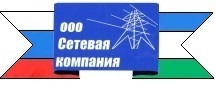 РЕСПУБЛИКА БАШКОРТОСТАНОбщество с ограниченной ответственностью«СЕТЕВАЯ   КОМПАНИЯ»452410, п. Иглино, ул. Строителей 1тел: 2-53-32, 2-53-33, факс 2-53-32ИНН 0224011640    Р/сч 40702810101110000173     БИК 048073739    КПП  022401001К/сч 30101810900000000739 в Иглинском доп. офисе ОАО «Социнвестбанк» г. Уфа